TEHNISKĀ SPECIFIKĀCIJA Nr. TS 1611.005 v1Kabeļu āderuzgaļu prese mehāniskā, izolētām kabeļu kurpēmAttēlam ir informatīvs raksturs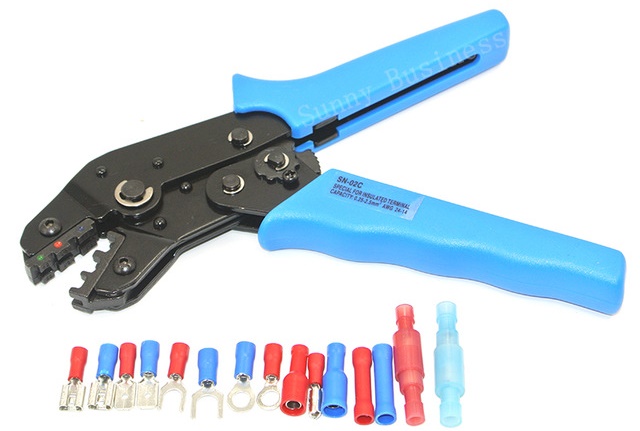 Nr.AprakstsMinimālā tehniskā prasībaPiedāvātā produkta konkrētais tehniskais aprakstsAvots PiezīmesVispārīgā informācijaVispārīgā informācijaRažotājs (ražotāja nosaukums un ražotājvalsts)Norādīt informāciju 1611.005 Kabeļu āderuzgaļu prese mehāniskā, izolētām kabeļu kurpēm Norādīt pilnu preces tipa apzīmējumuPreces marķēšanai pielietotais EAN kods, ja precei tāds piešķirtsNorādīt vērtībuNorādīt vai, izmantojot EAN kodu, ražotājs piedāvā iespēju saņemt digitālu tehnisko informāciju par preci (tips, ražotājs, tehniskie parametri, lietošanas instrukcija u.c.)Norādīt informācijuParauga piegādes laiks tehniskajai izvērtēšanai (pēc pieprasījuma), darba dienasNorādīt vērtībuDokumentācijaDokumentācijaPielikumā, kā atsevišķs fails iesniegts preces attēls, kurš atbilst sekojošām prasībām: ".jpg" vai “.jpeg” formātā;izšķiršanas spēja ne mazāka par 2Mpix;ir iespēja redzēt  visu produktu un izlasīt visus uzrakstus uz tā;attēls nav papildināts ar reklāmu.AtbilstTehniskā informācijaTehniskā informācijaDarba daļa rūdīts hroma vanādija tēraudsAtbilstErgonomiski plastikāta rokturi no divu komponentu materiāla ar pret slīdes pārklājumuAtbilstAppresēšanas sēžu skaits darba daļā, dažāda izmēra kabeļkurpēm 3Appresēšanas ieliktņiMaināmiAppresējamo kabeļkurpju izmērs0,5 – 6 mm2Rokturu fiksācijas iespēja aizvērtā stāvoklīAtbilst